Area of a CircleSolutions for the assessment Area of a CircleName :Class :Date :Mark :/7%1) Estimate the area of the circle by counting unit squares

      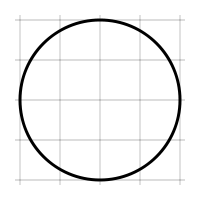 [1]  2) Find the area of the circle pictured below, rounding your answer to 3 significant figures






     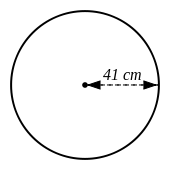 [1]  3) Find the area of the circle pictured below, rounding your answer to 3 significant figures






     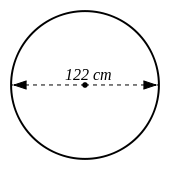 [1]  4) Find the radius of a circle which has an area of 56  



     [1]  5) Find the diameter of a circle which has an area of 22  



     [1]  6) The radius of a circle is 8.4 cm. Find the area of the circle, rounding your answer to 3 significant figures.

      [1]  7) The diameter of a circle is 66 cm. Find the area of the circle, rounding your answer to 3 significant figures.

      [1]  1) Area = 13  2) Area = 5280  3) Area = 11700  4) Radius = 4.22 cm5) Diameter = 5.29 cm6) Area = 222  7) Area = 3420  